Chapter 39 Activity: Let Your Conscience Be Your GuideIt’s not always easy to choose to do what is right, but if you listen to your conscience, you will usually know what choice you should make. For each of the following items, describe the choice you should make. Include two additional temptations you might face and the choice you should make in the face of each.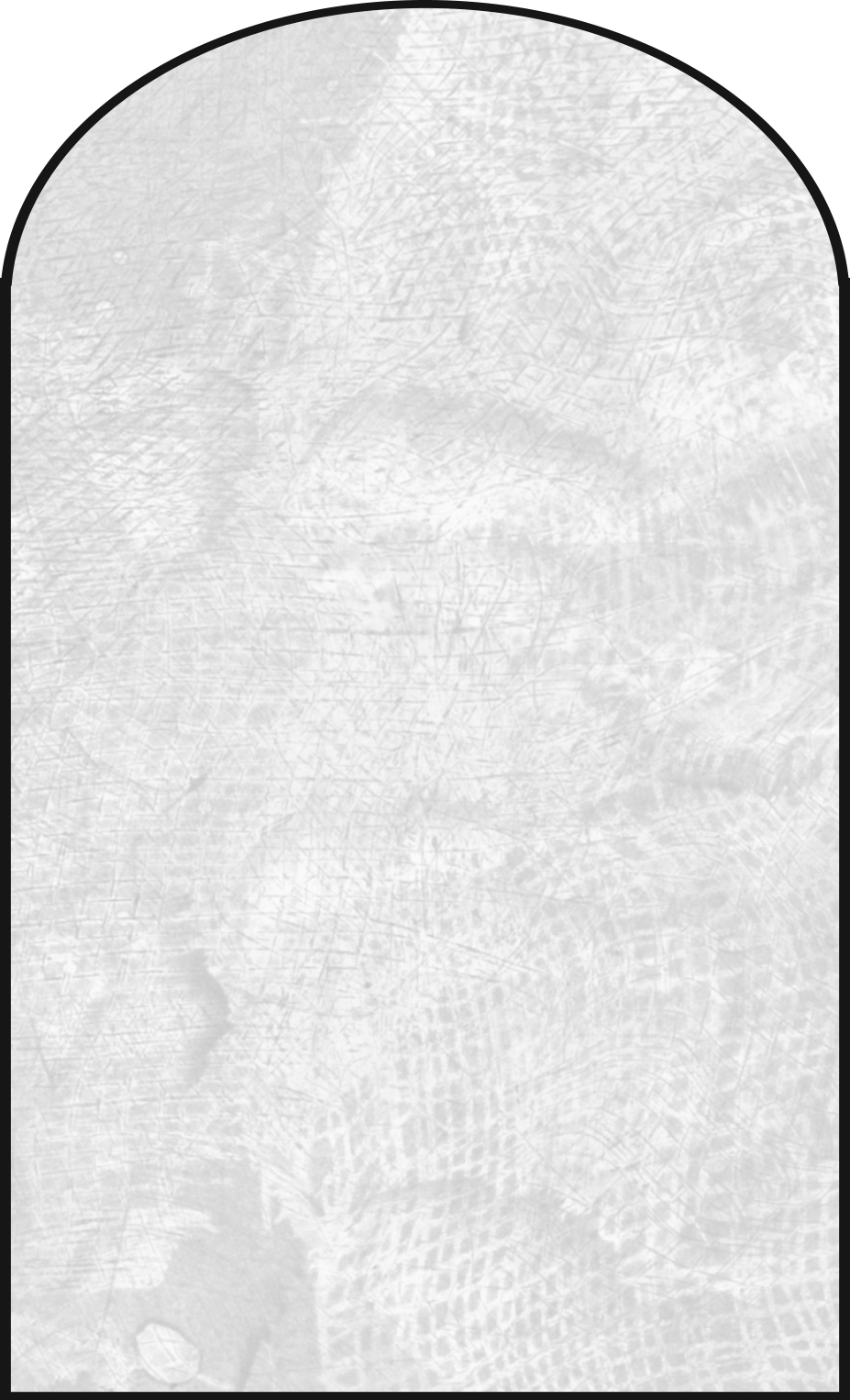 